Watch the multiplication learning video. Use your counting in 2,5 and 10 skills to solve these multiplication problems.  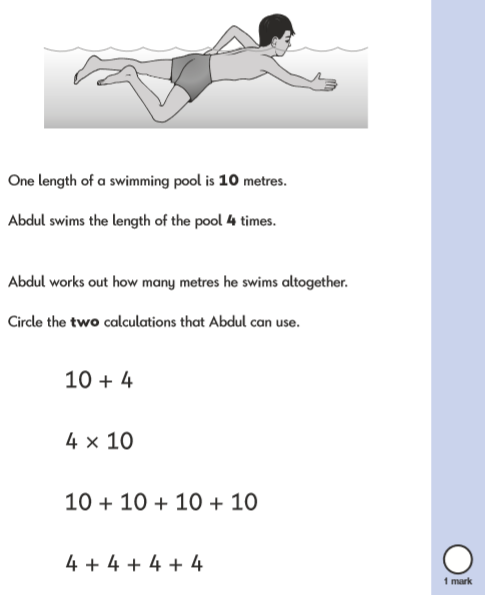 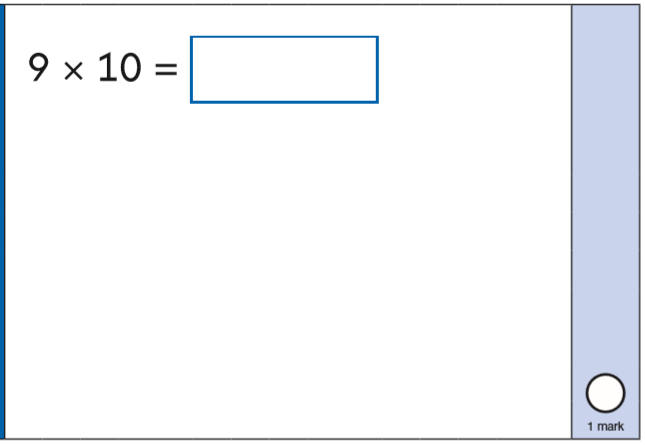 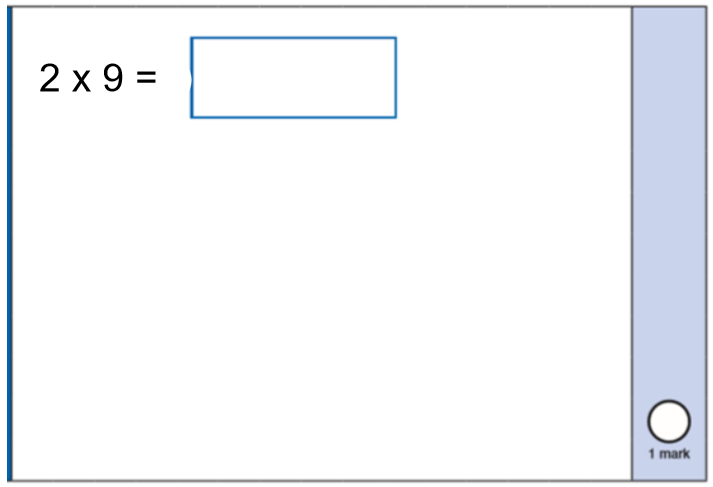 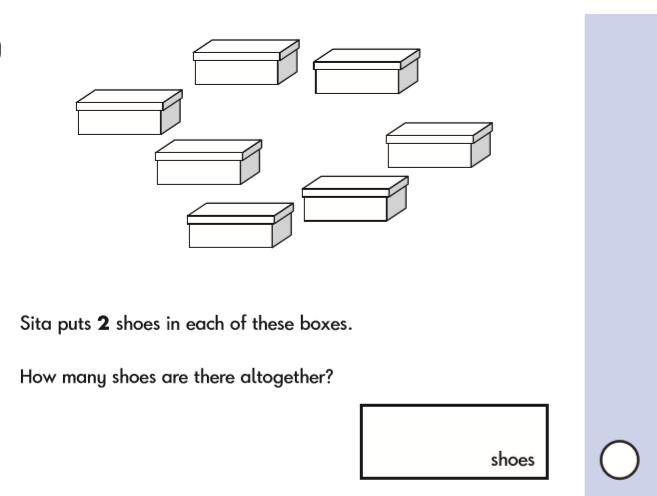 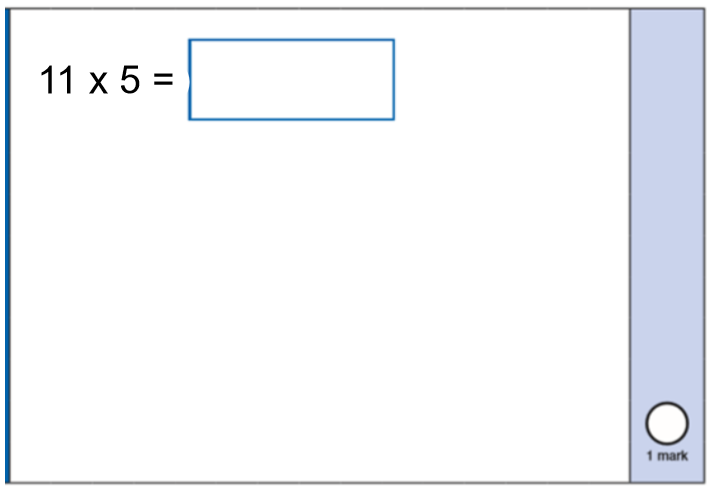 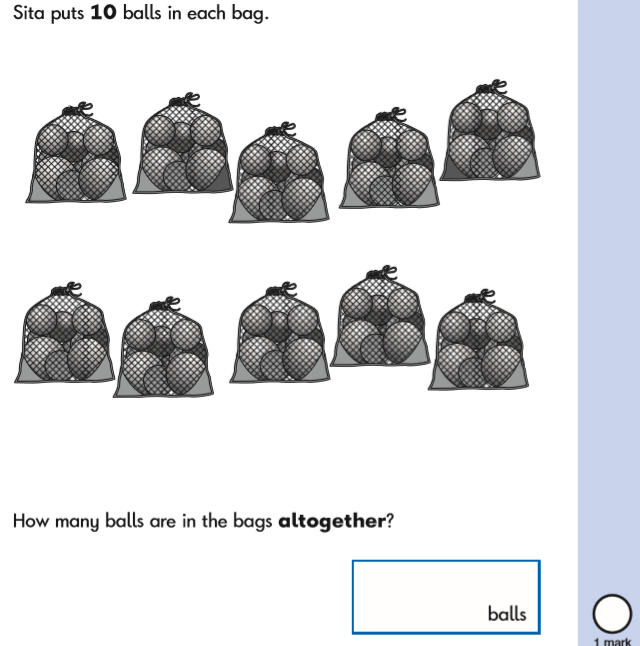 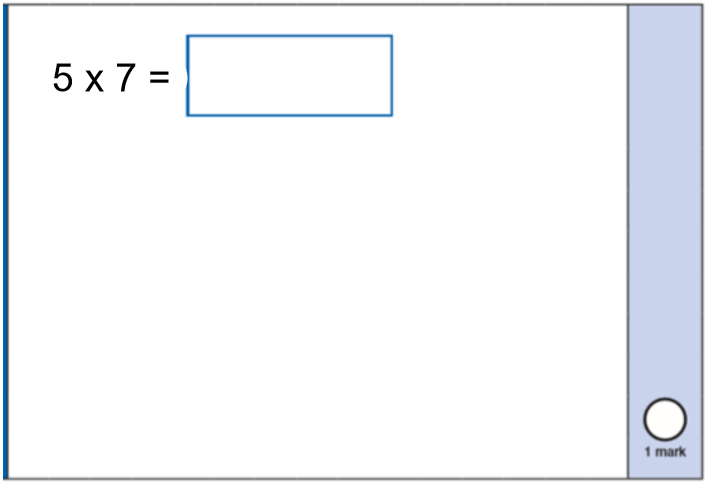 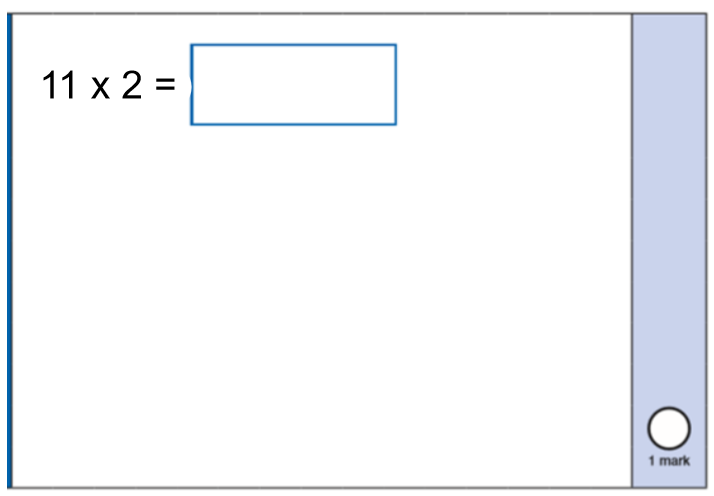 